Szkoła Muzyczna I stopnia w Starym Sączu                                                                                                                        ul. Kazimierza Wielkiego 14, 33-340 Stary Sącz                                                                                tel. 18 3000193; kom. 782538840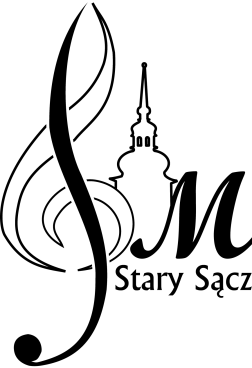 ogłasza nabór dzieci i młodzieży                                                           w wieku 6-16 lat                                                                                                                                                                        na rok szkolny 2021/2022Zapraszamy zainteresowanych grą na:                                                                                                                           akordeonie,                                                                          fortepianie,                                                                                                                                                                   gitarze,                                                                                    skrzypcach,                                                                                                                                                                                                                                                                                                                                                       klarnecie,                                                                                                                                                                   saksofonie,                                                                                                                                                                          trąbce,                                                                                      sakshornie,                                                                                                                                                                                                                                                                    oraz innych instrumentach.Podania przyjmujemy w nieprzekraczalnym terminie                                                                                                        do dnia 18 maja 2021 roku.Harmonogram egzaminów zostanie umieszczony na tablicy                                                                                    ogłoszeń oraz na stronie internetowej szkoły                                                                                                                        w dniu 24 maja 2021 roku.Ważne informacje dla kandydatów na stronie internetowej: www.szkola-muzyczna.stary.sacz.pl                            i www.sm.stary.sacz.pl